Introductory Paragraph PracticeInstructionsWrite an introductory paragraph WITH A STRONG THESIS STATEMENT (don’t forget to take a position on the topic) for each of the following topics. FIRST, COME UP WITH YOUR THESIS STATEMENT (it will go at the end of your paragraph thought). THEN, write your hook and background.Topic: The effects of genetically engineered food on human health.Thesis Statement: _______________________________________________________________________________________________________________________________________________________________________________________________________________________.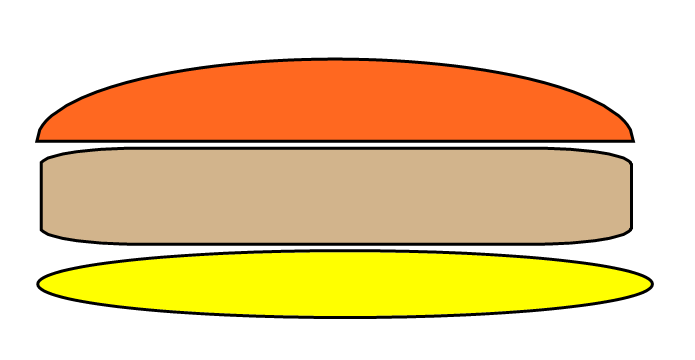 Introduction Paragraph:________________________________________________________________________________________________________________________________________________________________________________________________________________________________________________________________________________________________________________________________________________________________________________________________________________________________________________________________________________________________________________________________________________________________________________________________________________________________________________________________________________________________________________Topic: How and why the founding fathers drafted the Bill of Rights.Thesis Statement: _______________________________________________________________________________________________________________________________________________________________________________________________________________________.Introduction Paragraph:______________________________________________________________________________________________________________________________________________________________________________________________________________________________________________________________________________________________________________________________________________________________________________________________________________________________________________________________________________________________________________________________________________________________________________________________________________________________________________________________________________________________________________________________________________________________________________________________________________________________________________________________________________________________________________________________________________________________________________________________________________________________________________________________________________________________________________________________________________________________________________________________________________________________________________________________________________________________________________________________________________________________________________________________________________________________________________________________________________________________________________________________________________________________________________________________________________________Topic: The cost of space explorationThesis Statement: _______________________________________________________________________________________________________________________________________________________________________________________________________________________.Introduction Paragraph:________________________________________________________________________________________________________________________________________________________________________________________________________________________________________________________________________________________________________________________________________________________________________________________________________________________________________________________________________________________________________________________________________________________________________________________________________________________________________________________________________________________________________________________________________________________________________________________________________________________________________________________________________________________________________________________________________________________________________________________________________________________________________________________________________________________________________________________________________________________________________________________________________________________________________________________________________________________________________________________________________________________________________________________________________________________________________________________________________________________________________________________________________________________________________________________________________________________